                                                                                                            Fone           :  (75) 3614-6925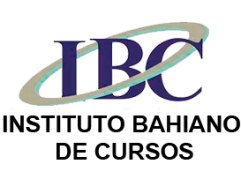                                                                                                                                        WhatsApp  : (75)98122-8122                                                                                                                                                                         www.ibccursos.com.brNúmero da matrícula: ______________________                   Data da matricula:                 /           /Nome: ____________________________________________________Sexo: M (   )  F (   )   Naturalidade:                                           Nacionalidade: ___________________________CPF:      _______________________________                         Data de nascimento:            /            /Fixo: ____________________   Celular: __________________  Whatsapp: _______________________                                       E-mail: ______________________________________________________Endereço: _________________________________________________________________________________Bairro: ______________________ Cidade: ____________________UF:_______  CEP: _________________ VALOR: R$  ______________ 1) CARTÃO    (   )  ______ X                                           2) BOLETO (   )                                          CURSOS:Alfabetização e Letramento  (   )Educação Infantil                   (   )Gestão e Coordenação           (   ) Pedagogia                                (   )Prodocente                              (   )Psicopedagogia                       (   )Supletivo                                 (   )                                                                                                                Feira de Santana-Ba         , de                de .Assinatura do aluno:  __________________________________________________________________Assinatura do diretor: __________________________________________________________________